SwedenSwedenSwedenSwedenDecember 2028December 2028December 2028December 2028SundayMondayTuesdayWednesdayThursdayFridaySaturday12345678910111213141516NobeldagenLuciadagen1718192021222324252627282930Christmas EveChristmas DayBoxing Day31New Year’s EveNOTES: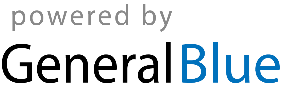 